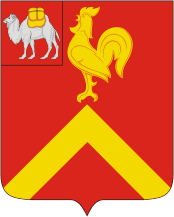 АДМИНИСТРАЦИЯ КРАСНОАРМЕЙСКОГО МУНИЦИПАЛЬНОГО РАЙОНА ЧЕЛЯБИНСКОЙ ОБЛАСТИПОСТАНОВЛЕНИЕот  10.07.2019 г. №.  575  .  О внесении изменений в постановление администрации Красноармейского муниципального района от 23.03.2015 г. № 254В соответствии с Законом Челябинской области от 05.06.2019 N 905-ЗО «О внесении изменений в некоторые законы Челябинской области в сфере социальной поддержки отдельных категорий граждан», Законом Челябинской области от 07.06.2018 N 725-ЗО «О внесении изменений в некоторые законы Челябинской области», Законом Челябинской области от 30.01.2018 N 651-ЗО «О внесении изменений в Закон Челябинской области «О дополнительных мерах социальной поддержки отдельных категорий граждан в Челябинской области» и статью 2 Закона Челябинской области «О возмещении расходов на оплату жилых помещений, отопления и освещения педагогическим работникам областных государственных и муниципальных образовательных организаций, проживающим и работающим в сельских населенных пунктах, рабочих поселках (поселках городского типа) Челябинской области», ПОСТАНОВЛЯЮ:Внести в постановление администрации Красноармейского муниципального района от 23.03.2015 года № 254 «О возмещении расходов на оплату жилых помещений, отопления и освещения педагогическим работникам муниципальных образовательных организаций Красноармейского муниципального района Челябинской области» следующие изменения:В наименовании постановления слова «и освещения» заменить словами «, освещения и услуг по обращению с твердыми бытовыми отходами».В преамбуле постановления и далее по тексту слова «742-П» заменить словами «736-П».В части 1 постановления слова «и освещения» заменить словами 
«, освещения и услуг по обращению с твердыми бытовыми отходами».В названии Порядков, утвержденных постановлением, и далее по тексту Порядков слова «и освещения» заменить словами «, освещения и услуг по обращению с твердыми бытовыми отходами».Порядок возмещения расходов на оплату жилых помещений, отопления, освещения и услуг по обращению с твердыми коммунальными отходами педагогическим работникам муниципальных образовательных организаций, проживающим и работающим в Красноармейском муниципальном районе, а также педагогическим работникам – пенсионерам, продолжающим осуществлять педагогическую деятельность в муниципальных образовательных организациях Красноармейского муниципального района Челябинской области дополнить частями следующего содержания:«2.1. Педагогическим работникам компенсация расходов осуществляется в размере 100 процентов оплаты жилых помещений, отопления, освещения и услуг по обращению с твердыми коммунальными отходами.Компенсация расходов на оплату отопления и освещения предоставляется педагогическим работникам, проживающим в жилых помещениях независимо от вида жилищного фонда, и не распространяется на установленные Правительством Российской Федерации случаи применения повышающих коэффициентов к нормативам потребления коммунальных услуг.Компенсация расходов на оплату услуг по обращению с твердыми коммунальными отходами предоставляется педагогическим работникам, проживающим в жилых помещениях независимо от вида жилищного фонда, с учетом расходов на оплату услуг по обращению с твердыми коммунальными отходами членов семей, совместно проживающих с ними».«3.1. Информация о предоставлении компенсации расходов педагогическим работникам, установленной настоящим Порядком, размещается в Единой государственной информационной системе социального обеспечения. Размещение и получение указанной информации в Единой государственной информационной системе социального обеспечения осуществляются в соответствии с Федеральным законом «О государственной социальной помощи».Порядок предоставления компенсации расходов на оплату жилых помещений, отопления, освещения и услуг по обращению с твердыми коммунальными отходами педагогическим работникам, вышедшим на пенсию и проживающим в Красноармейском районе Челябинской области, имеющим стаж работы в областных государственных и муниципальных образовательных организациях, расположенных в сельской местности, рабочих поселках (поселках городского типа) Челябинской области, не менее 10 лет дополнить частями следующего содержания:«2.1. Педагогическим работникам, перешедшим на пенсию, компенсация расходов осуществляется в размере 100 процентов оплаты жилых помещений, отопления, освещения и услуг по обращению с твердыми коммунальными отходами.Компенсация расходов на оплату отопления и освещения предоставляется педагогическим работникам, перешедшим на пенсию, проживающим в жилых помещениях независимо от вида жилищного фонда, и не распространяется на установленные Правительством Российской Федерации случаи применения повышающих коэффициентов к нормативам потребления коммунальных услуг.Компенсация расходов на оплату услуг по обращению с твердыми коммунальными отходами предоставляется педагогическим работникам, перешедшим на пенсию, проживающим в жилых помещениях независимо от вида жилищного фонда, с учетом расходов на оплату услуг по обращению с твердыми коммунальными отходами членов семей, совместно проживающих с ними».«3.1. Информация о предоставлении компенсации расходов педагогическим работникам, перешедшим на пенсию, установленной настоящим Порядком, размещается в Единой государственной информационной системе социального обеспечения. Размещение и получение указанной информации в Единой государственной информационной системе социального обеспечения осуществляются в соответствии с Федеральным законом «О государственной социальной помощи». Управлению делами администрации района (Губанов С.Г.) опубликовать настоящее постановление в средствах массовой информации района и разместить на официальном сайте администрации района. Контроль исполнения настоящего постановления возложить на первого заместителя главы района, руководителя аппарата администрации района С.Ю. Сергеева.Настоящее постановление вступает в силу с момента опубликования и распространяется на правоотношения, возникшие с 1 июля 2019 года.	Глава района 								Ю.А. Сакулин